Мини-клуб «Солнышко»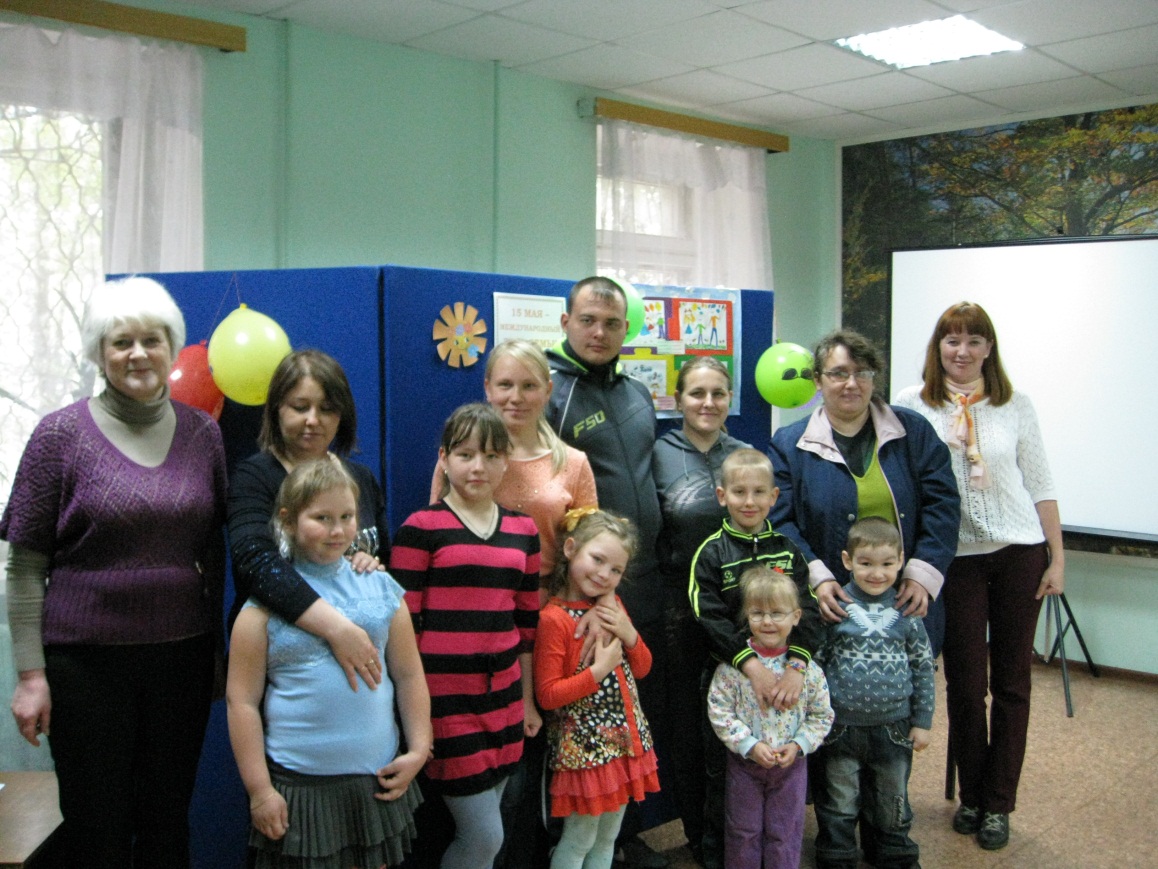 Мини-клуб «Солнышко»  создан на базе социально-реабилитационного отделения с целью организации досуга родителей - инвалидов с детьми.Психологом отделения организуются занятия с элементами арт-терапии, мастер-классы по изготовлению мягкой игрушки,  индивидуальное консультирование. В рамках работы клуба традиционно проводятся мероприятия, посвященные Дню семьи, Дню матери, Дню защиты детей и др.